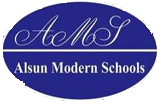 Mid-Year Revision 1st  Prep.  English[O.L]2019-2020Name:……………………………Class:…………………………….           Listen and choose the correct answer from a, b, c, or d  (4 Marks) Q.1  Model (1) Listen and choose the correct answer from a, b or c: 1. How old is Ali? a. Thirteen     b. three       c. thirty        d.  seventy  2.What is his mother’s job? a. A teacher   b. A nurse      c. An engineer    d. A housewife 3. How many brothers does Ali have? a. one      b. two      c. three         d. five  4. What is his grandmother called? a. Huda     b. Hany      c. Nada         d. Lima Model (2) Listen and choose the correct answer from a, b or c: 1. Why did Heidi go to live with her grandfather? a. she is ill       b. she is orphan      c. she is tall       d. she is naughty 2. Where did her grandfather live? a. in a small house       b. in a big house      c. in a flat         d. in a villa  3. Where did Heidi sleep? a. in the living room       b. in the bathroom      c. in the attic       d. on the ground  4. What did she drink? a. coffee       b. tea      c. milk       d. coca    Model (3)  Listen and choose the correct answer from a, b or c: 1. Where did Fatma spend her holiday? a. in Paris    b. In Rome     c. In Italy         d. In Madrid  2. How was the food? a. nasty    b. bad        c. expired    d. delicious  3. What is Paris famous for? a. The Eiffel Tower       b. The Pyramids        c. The High Dam        d. The Sphinx  4. What did Fatma buy for Azza? a. a T-shirt    b. a Postcard      c. a souvenir   d. Nothing  Model (4) Listen and choose the correct answer from a, b or c: 1. Where does Akeyo live? a. in Cairo     b. in Nairobi        c. in Paris        d. in London  2. What does he usually have with his family in the morning? a. lunch         b. dinner          c. supper          d. breakfast  3. Why do his parents drive him to school? a. the school is near      b. the school is not far  c.the school isn’t remote    d. the school is far 4. Where does he read books?  a. in the library   b. in the playground    c. in the zoo        d. in the club Model (5)  Listen and choose the correct answer from a, b or c: 1.1How1was1Yunis’s1holiday? a. bad      b. sad      c. great       d. boring  2. Where did he go on holiday? a. Italy        b. France       c. Iraq      d. Jordan  3. How did he travel? a. on a snowmobile       b. by plane      c. by ship       d. on foot 4. Where did he stay? a. in a flat    b. in an attic      c. in a house        d. on a ship          Q.2.Complete the following dialogue (5 Marks)  Ali:   What’s your best friend’s name? Samy:  He is (1)…called……………. Mohamed. Ali :  What does he (2)…look… ……………like? Samy  :He has got (3)………short……………..hair and green eyes.  Ali :  What does he like doing? Samy : He likes reading and (4)…playing…………………video games.  Ali :     Is he friendly and kind? Samy :Yes, he (5)………is………………….. Ali : I think he is a world famous. Samy:  You are right.               Complete the following dialogue (5 Marks)  Hassan:   What is your favourite sport?  Tarek:   My favourite sport is (1)………football……………. Hassan:  Who is best player? Tarek :  Of (2)…course………………….…… Mo Salah.  Hassan:   (3)……why………….…do you admire him? Tarek:   Because he is kind and (4)……generousec……….…… Hassan:   Where does he play now? Tarek:   In England for a team (5)…called……..…. Liverpool.  Hassan:  Does he play for Egypt, too? Tarek:  Yes, of course.                 Complete the following dialogue (5 Marks) Sameh:   Where did you go yesterday?  Hany:   I went to the 1)…zoo…………………….. Sameh:   Fine! Did you enjoy your day? Hany:  No, I  (2)…didn’t…………..…. Sameh:  Oh dear (3)why……………..….not? Hany:   First, we went to see the monkeys, but they were very tired.  Sameh:    (4)…what………………. a pity! Hany : After that we bought ice cream and went to see the elephant.  Sameh : How interesting. Hany : No, something bad happened. Sameh :  Oh!  (5)…what…………….happened? Hany:  The elephant ate my ice cream.                   Complete the following dialogue (5 Marks)  Basant :  How do you go to school? Dina      :  I usually go by (1)…car…………..…… Basant :   (2)why…………….….do you usually go by car? Dina      :  Because my school is not (3)……near……..…..And you? Basant :  My father sometimes (4)…drives…………...me there? Dina      :  Is your school far away? Basant :  No, it isn’t. Dina      :  Which is better? Basant :  The car of (5)…course………………….. Dina      :  You are right.               Complete the following dialogue (5 Marks)  Rana:  What is your favourite food? Maya:  It is (1)…koshari……………….…. Rana:  Koshari ! fantastic. What are its (2)…ingredient………….….. Maya:  (3)…rice…………..…, tomatoes and pasta.  Rana:  Is it (4)…delicious………………...? Maya:  Yes, it is very delicious.  Rana:  What else do you like? Maya: I enjoy (5)eating…………………fish. What about you? Rana:  I like Kofta very much.Maya:  Wonderful !           Read the passage, then answer the questions (6 M ) My name is Basant. I want to be a doctor here in Tanta so I always work hard at school. My favourite subjects are Science and Computer Studies. I also want to speak good English to other children in different places. My teachers are very good. I like to use technology. I use a tablet to practie my English. Sometimes I use my phone, too! Last year, I learnt English in London with my family. It was fantastic! I cycled to summer school every day, and I met students from different countries. I now have a friend from Uganda! My favourite place was a river in Cambridge. It was very beautiful,  but I didn’t swim! in it. A. Answer the following questions  1. Where is Basant? in Tanta2. What subjects is Basant interested in? . My favourite subjects are Science and Computer Studies 3.What is Basant’s goal? To be a doctorB. Choose the correct answer from a, b, c, or d  .1.Basant1didn’t……………………. in England last year? a. swim in a river    b. meet new friends    c. practice her English    d. cycle to school 2. Her favourite…………….was a river in Cambridge.  a. subject         b. food      c. place     d. technology  3.Basant’s has a friend from…………………………… a. Africa      b. Asia      c. Europe         d. North America                        Read the passage, then answer the questions (6 M)  Sham El-Nessim is my favourite time of the year. We enjoy it at the start of spring. Sham El-Nessim started in 2700 BCE! Today, most Egyptians have a picnic in a garden or next to the river with their families. Many people also go to the beach, where they make sandcastles and swim in the sea. On this day, we eat a lot of special food. Do you want to know how to enjoy feseekh? Add lemon juice to the fish and have it with salad. It’s delicious, but you should  buy it from a good shop and you shouldn’t eat 1much. Last year at Sham El-Nessim, we went to Alexandria. We visited our family and went to the beach. We rode our bikes and played games.  A. Answer the following questions  1. What is your favourite time of the year? 2. Where did you spend your last Sham El-Nessim? to Alexandria 3. Which season is Sham El-Nessim in? start of springB. Choose the correct answer from a, b, c, or d  1.The underlined word “It” refers to……………………….. a. river     b. meat      c. Sham El-Nessim       d. feseekh 2. Feseekh is a kind of…………………………. a. meat      b. castle      c. program        d. fish  3. They spent Last Sham El-Nessim in…………………………… a. Cairo       b. Luxor      c. Aswan         d. Alexandria  Choose the correct answer    1. They are…………They are brothers and have the same age.  a. twins      b. enemies     c. foreigners       d. vans  2. Reading and chess are my favourite………………… a. hopes   b. foods    c. meals    d. hobbies  3. I ………………….football on Fridays.  a. go      b. play         c. do         d. make  4. You…………………sports to be fit.  a. go   b. play    c. do    d. make  5. He………………..the drums in a ban.  a. plays   b. makes    c. does    d. practising  6. Ahmed and Ali play…………………together in the study room.  a. cheese   b. judo    c. wrestling   d. chess  7. They are helpful and do ………………work on Friday. a. gangster  b. revolutionary  c. voluntary   d. theft   8 What kind…………….food do you like? a. of    b. in     c. on    d. off  9. He likes to……………..boxing and wrestling.  a. do   b. go    c. play    d. goes  10. …………are sisters or brothers who are the same age.  a. Couples  b. Doubles   c. Twins    d. Wins  11. ………………work is the work you do for no money.  a. Paid   b. Professional   c. Voluntary   d. Space  12. ………………is a game for two people.  a. Football  b. Basketball   c. Handball   d. Chess  13. A……………….is a group of people who play music together.  a. band   b. sand    c. hand    d. gang  14. …………..are musical instrument that you hit to make a noise.  a. Guitars   b. Lutes    c. Drums    d. Scissors  15. Senet is a very old Egyptian………………….. It looks like chess.  a. food   b. drink    c. game    d. day  16. They used to travel…………….their1father’s car. a. by   b. on    c. in     d. within  17. …………….are animals that are like sheep.  a. Cows    b. buffalos   c. goats    d. snakes  18. An ……………..is a child with no mother or father.  a. orphan   b. twin    c. clever    d. happy  19. A room at the top of a house is called a / an …………….. a. attic   b. bedroom   c. garden    d. living room  20. He plays the drums in a…………………. a. band   b. gang    c. hand    d. fan  21. He…………….his dreams when he won the prize.  a. achieved  b. missed    c. lost    d. ate  22. Habiba is a famous………………. a. gymnastic  b. gymnastics   c. gym    d. gymnast  23.He can’t do sport every day because he is very…………… a. bus   b. free    c. empty    d. busy  24. She is a clever person, she is a…………..gymnast in Africa.  a. bottom   b. left    c. right    d. top  25. Africa and Asia are big…………………….. a. cities   b. continents   c. countries   d. rivers  26. To be fit, you should eat…………………food.  a. fast   b. healthy    c. bad    d. nasty  27. Athletes work hard to……………..their school studies and work.  a. kill   b. lose    c. miss    d. balance  28. She eats well because……………is a difficult sport.  a. attic  b. gymnastics   c. rice pudding   d. ingredient  29. Life in the city has a lot of……………. a. sheep   b. cows    c. adventures   d. farmers  30. She lives……………….her family in Cairo.  a. with   b. in     c. on    d. withinChoose the correct answer   1. What………….is it , please? – It is half past one.  a. clock   b. time    c. book    d. meal  2. It is…………..past five.  a. have   b. half    c. halves    d.  halfs  3. Look at your new……………to now your lessons.  a. table   b. calendar   c. timetable   d. time machine  4. Arabic and English are…………………….. a. languages      b. subjects    c. meals       d. languages and subjects  5. Friday is a………….for me. I do the same thing.  a. typical   b. difference   c. magician   d. similar 6. I always have my……………..before going to school.  a. lunch   b. dinner    c. supper    d. breakfast  7. I never go to school by bus, I always……………. a. walk   b. use the bus   c. go by bus   d. ride  8. When we hear the………., we go to the school hall.  a. bell   b. bill    c. pill    d. pull  9. I usually talk with my friends during the……………. a. break   b. lesson    c. exam    d. sleep  10. Our school is not near it is………………… a. near   b. far away   c. not near   d. not distant  11. We can……………..books at the library.  a. buy   b. sell    c. swim    d. borrow  12. After school, we join…………………. a. university  b. kindergarten  c. nursery   d. school  13. At break, I play games with my friends in the………… a. library   b.1chemist’s1  c. bookshop   d. playground  14. On a…………… weekend, I visit my grandmother. a. typical   b. magical   c. physical   d. magician  15. We know it is time for the next lesson when we hear the……….. a. bell   b. well    c. hell    d. will  16. ……………….do you go to school? – by car.  a. When   b. Where    c. How    d. How long 17. ………………to school is a cheap and healthy way to travel.  a. Cycling   b. Driving    c. Riding    d. Singing  18. Cars, buses and trains are forms of……………….. a. passport  b. airport    c. books    d. transport  19. These students live next to the lake, so they go to school in a………… a. bus   b. canoe    c. train    d. plane  20. In……………….we always see snow and ice balls.  a. summer  b. winter    c. spring    d. autumn  21. Because there is always snow, children go to school on a………….. a. mobile   b. canoe    c. snowmobile   d. plane  22. They arrived…………………Luxor 2 days ago.  a. on   b. by    c. for    d. in  23. The canoe………………them to school and home again every day. a. takes   b. drives    c. flies    d. rides 24. During the…………..lesson, we learn about numbers.    a. Arabic   b. Home Economics  c. Maths    d. Art  25. It is always very………………..in summer.  a. hot   b. cold    c. rainy    d. snowy  26.1Egypt’s…………….has three colours.  a. song   b. flag    c. anthem    d. economy  27. I always……………..the shopping on Friday. a. do   b. go    c. play    d. eat  28. He is good……………..drawing and singing.  a. for   b. with    c. at     d. in  29. Breakfast and lunch are my favourite……………… a. subjects  b. meals    c. hobbies   d. sports  30. I like fish. My sister likes it, …………………. a. two   b. either    c. as well as   d. neitherChoose the correct answer1 .He has got long…………………hair.  a. stress    b. straight   c. street    d. stressed  2. Mohamed Salah plays for a famous………………in Europe.  a. team    b. school    c. gang    d. band  3. She has got a………………….on her face.  a. smell    b. smelt    c. smile    d. skull  4. Mohamed Salah and Messi are……………….. a. footballers   b. runners   c. baskets   d. trainers  5. He has got dark hair and a…………………. a. beard    b. heard    c. bird    d. tired  6. He is very clever and can…………………many goals.  a. ski    b. score    c. sell    d. miss 7. Rich people should ……………….money to the poor.  a. give    b. take    c. sell    d. cut  8. He is friendly and always talks to his………………… a. bans    b. pins    c. vans    d. fans  9. He enjoyed………………………video games yesterday.  a. play    b. to play    c. played    d. playing   10. Of…………………..., football is a popular sport in Egypt.  a. dear    b. court    c. course    d. cups 11. Al Ahly and Al-Zamalek are famous………………..in Africa.  a. clubs    b. fans    c. caps    d. clap  12. The world cup is a…………………for the best teams in the world.  a. meal    b. subject    c. tournament   d. theatre  13. The Africa Cup of Nations is a competition for countries in……………….. a. Europe    b. Asia    c. North America  d. Africa 14. I am not good at running, I am very………….. a. slow    b. fast    c. quick    d. quickly  15. Nader always talks nicely to people, he is very……………. a. naughty   b. bad    c. tall    d. friendly  16. I can’t pick up that box. My arms are…………….. a. strong    b. week    c. weak    d. long  17. The Queen of England is very ……………. She has got many houses. a. poor    b. young    c. rich    d. short  18. How ………….. is the Cairo Tower? It is 187 meters. a. long    b. tall    c. height    d. weight  19. My aunt is very ………………….. She always gives me big presents! a. kind    b. poor    c. bad    d. big  20. Camels are very ……………….. They can carry 200 kilos of bags! a. tall    b. short    c. weak    d. strong 21. How…………..do you watch TV? – Twice a day.  a. long    b. often    c. many    d. old  22 The film is not……………, it is interesting.  a. boring    b. good    c. exciting   d. wonderful  23. A………………is a website as an online diary.  a. clock    b. block    c. blog    d. flag  24. Mohamed love…………………art at school.  a. do    b. does    c. did    d. doing  25.Alice’s………………in wonder and is a famous children’s story. a. adventures   b. stickers   c. pins    d. Hopes  26. She is a wise girl. This means she is………………. a. naughty   b. sensible   c. bad    d. lazy  27. The woman is not nice. She is a………………..person.  a. good    b. kind    c. friendly    d. scary  28. The old man is always angry and…………at people.  a. shouts    b. shoots    c. boots    d. roots  29. At the end of the story all the………..helped Alice to go home.  a. writers    b. readers   c. killers    d. characters  30. A brave person is happy to do something……………………. a. fun    b. strange    c. dangerous    d. bad  31. A clever person…………………………………….. a. helps people       b. knows a lot     c. is unkind        d. shouts at people  32. A sensible person……………………………….. a. makes good decisions       b. has no time.  c. is very tall             d. is unfriendly  33. A busy person is always………………………….. a. talking     b. walking    c. doing something   d. laughing. 34. We often get angry when we………………………  a. unhappy about something    b. laugh   c. feel happy          d. feel hungry  35. Something scary makes you feel…………………  a. sad     b. bad     c. funny     d. frightened  Choose the correct answer  1.I don’t know why it is……………………..a mouse.  a. call    b. calls    c. calling    d. called  2. She is………………Basant. She is 4 years old.  a. called    b. calling    c. calls    d. call 3. She is………………Basant on the phone.  a. call    b. calls    c. called    d. calling  4. My brothers uses his printer to……………..his homework.  a. does    b. print    c. correct    d. read  5. I need a……………to charge my mobile.  a. printer    b. MP3    c. charger   d. speaker  6. First,…………………..on this icon.  a. click    b. clicks    c. clicked    d. clicking  7. I use my mobile to……………..text messages.  a. send    b. click    c. take    d. mend  8. The mobile and the internet are forms of……………….. a. archaeology  b. snacks    c. technology   d. meals  9. The ancient Egyptians was the first……………to use Calendars.  a. team    b. civilization   c. farmers   d. sailors  10. The ancient Egyptians used……………..to find their way in the desert.  a. astronomy   b. mobiles   c. tablets    d. Mp3    11.………….is the study of stars and planets.  a. History    b. Geography   c. Astronomy   d. Arabic  12. How do you…………….the time? a. tell    b. tells    c. speak    d. speaks  13. The ancient Egyptians used………………….to communicate.  a. hieroglyphics  b. Mandarin   c. Chinese   d. French  14. …………….along the Nile and was used for writing.  a. Paper    b. Leather   c. Papyrus   d. Cotton  15. ……………..on the icon on your laptop.  a. Click    b. Write    c. Read    d. Sing  16. You can…………….. a video call to your cousin in Germany.  a. make    b. write    c. do    d. send  17. A blog is a / an…………………..diary.  a. online    b. paper    c. iron    d. offline  18.He writes what happens every day in his……………… a. dairy    b. diary    c. dots    d. ideas  19. …………….at the website and find some information.  a. Look    b. Tap    c. Click    d. See  20. Can you…………….me a text message when you arrive? a. send    b. take    c. do    d. read  21. I would like to……………..a selfie in front of the pyramids.  a. take    b. make    c. write    d. do  22. They used a……………to make a plastic model.  a. mobile phone  b. Mp3    c. charger   d. 3D printer  23. …………..the icon on your mobile phone.  a. Tap    b. Tape    c. click    d. sit  24. I love…………., I like walking and watching trees and flowers.  a. technology   b. astronomy   c. history    d. nature  25. Our teachers……………us instructions in the class.  a. take    b. give    c. follow    d. play  26. You should keep your………………secret.  a. password   b. name    c. eyes    d. hair  27.Don’t………..friends with people you don’t know. a. do    b. has    c. does    d. make  28. You shouldn’t tell people your…………..information.  a. person    b. personal   c. persons   d. public  29. You must know how to stay………………online.  a. safe    b. save    c. sad    d. selfish  30. Your…………..is a word or numbers you use to go onto a website. a. passport   b. book    c. bag    d. password  Choose the correct answer 1………………………where I am? – I am in a cave.  a. Press    b. Guess    c. Miss    d. Death  2. There are…………………in the trees.  a. donkeys   b. horses    c. monkeys   d. elephants  3. I am in a …………………..with lots of trees.  a. forest    b. tower    c. cave    d. tent  4. In a…………..you can hear your words again and again.  a. sea    b. beach    c. forest    d. cave  5. I need a……………because it is dark and I can’t see. a. wallet    b. turkey    c. torch    d. knife  6. Last summer, when the …….. was hot, we went to the beach.  a. weather   b. whether   c. winter    d. moon  7. The children used to…………..sandcastles on the beach.  a. make    b. do    c. learn    d. teach  8.She didn’t want to go into the cave because she was……………… a. frightened   b. dark    c. clever    d. brave  9. We went to Al Azhar Park to have a ………………. a. voyage    b. flight    c. picnic    d. dive  10. We swam in the…………………..and enjoyed the water.  a. lack    b. pack    c. jack    d. lake  11. We ate…………………….food. It was wonderful.  a. bad    b. poisonous   c. delicious   d. ugly  12. It is difficult to………………..a mountain.  a. swim    b. climb    c. see    d. write  13. We stayed in a hotel…………..the beach.  a. by    b. in     c. into    d. under  14. I can see a wonderful……………….from my window.  a. interview   b. dinosaur   c. view    d. whale 15. How did they……………to the castle? a. arrive    b. reach    c. arrived    d. get  16. When I was in Paris, I bought many……………..for my friends.  a. pioneers   b. towers    c. caves    d. souvenirs  17. We salute The Egyptian……………….every morning.  a. flat    b. pyramid   c. sphinx    d. flag  18. Tourists go shopping in Khan el-Khalili……………….. a. beach    b. market    c. mall    d. mosque  19. They can go camping in the…………………. a. desert    b. tower    c. castle    d. river  20. The………………is a friendly sea animal.  a. shark    b. snake    c. dolphin    d. lion  21. A………………..is something you buy to remember a holiday.  a. souvenir   b. view    c. interview   d. car  22. To………………..means to sleep for a time in a tent.  a. swim    b. camp    c. comb    d. come  23.A…………..is what you can see from a place. a. view    b. blue    c. camp    d. dolphin  24. A big, strong building from the past is called a………………… a. mall    b. pool    c. castle    d. muscle  25. A place for a holiday is a…………………… a. holiday flat   b. prison    c. attic    d. mirror 26.The……………of England is a very rich woman.  a. queen    b. king    c. prince    d. president  27. We……………interesting projects for homework.  a. do    b. make    c. buy    d. sell  28. We watch a lot of………………….on TV about goods.  a. advertisements  b. flags    c. books    d. articles  29. ……….a pity! I didn’t see the monkey. a. What    b. When    c. How    d. where  30. Oh ………….., I have lost my mobile.  a. deer    b. dead    c. deep    d. dear  31. …………….is famous for the Eiffel Tower.  a. Cairo    b. Rome    c. Paris    d. London  32. We finish an e-mail by saying……………… a. Hello    b. Hi     c. Best wishes   d. Dear  33. We went to Luxor to see the Valley of the…………. a. kings    b. princes    c. presidents   d. doctors 34. There were a lot of boats on the …………………… a. desert    b. Nile    c. tower    d. forest  35. We bought…………….at Ramses Station to take the train.  a. books    b. tickets    c. postcards   d. souvenirsChoose the correct answer1.Let’s ……………..lunch as mother is tired.  a. doing    b. do    c. make    d. eating  2. What are the………… of Koshari, please? a. recipe    b. ingredients   c. relatives   d. members  3. This recipe is easy to……………… a. make    b. do    c. eat    d. swim  4. ………….is not an ingredient of a meal.  a. rice    b. nuts    c. raisins    d. stir  5. You can boil water in a………………….. a. pudding   b. teaspoon   c. bowl    d. cup  6. There are three main………… in a day, breakfast, lunch and dinner.  a. snacks    b. ingredients   c. meals    d. means  7. Everyone……………….snacks.  a. love    b. loves    c. like    d. prefer  8. What is the best way to enjoy………….snacks? a. bad    b. nasty    c. unhealthy   d. healthy  9. Crisps have a lot of fat and……………… a. sugar    b. fruit    c. salt    d. ice  10. Too much sugar is……………for our bodies.  a. good    b. suitable   c. nice    d. bad  11. Some foods are not good, others are………… a. bad    b. not good   c. delicious   d. dirty  12. Be………even with healthy food.  a. car    b. care    c. careless   d. careful  13. It is a good idea to eat between two and four ……of fruit every day.  a. pieces    b. cups    c. bags    d. spoons  14.1We1shouldn’t1drink1too1many………..drinks.  a. funny    b. happy    c. fizz    d. fizzy  15.  In……, the ancient Egyptians used the land near the river to grow crops.  a. fan    b. fin    c. act    d. fact  16. They grew wheat to make………………… a. bread    b. meat    c. falafel    d. board  17. Scientists found some bread in the………….of Mentuhotep the second.  a. eyes    b. park    c. tomb    d. bag  18. Baguettes  and bagels are forms of……………. a. fruit    b. vegetables   c. meat    d. bread  19. You should drink a………………..of milk a day.  a. glass    b. glasses   c. tube    d. bag  20. We……………….eat too many crisps.  a. must    b. has to    c. should    d.shouldn’t 21. …………..is a delicious meal with rice, pasta, and tomatoes.  a. Kofta    b. Koshari   c. Fish    d. Tagine  22. In Morocco, Tagine is a…………………meal. It is popular.  a. bad    b. nasty    c. traditional   d. very bad  23. I like Kapenta when I am very……………… a. angry    b. hungry    c. sleep    d. thirsty  24. Kapenta is a popular …………………..of fish.  a. type    b. tyre    c. tired    d. mayor  25. They catch fish from the………………..to make Kapenta.  a. lake    b. pool    c. basin    d. sink  26. Koshari, Kapenta and Tagine are famous……………….. a. meals    b. subjects   c. countries   d. colours  27. Rice, pasta and tomatoes are the main…………..of Koshari.  a. recipes    b. ingredients   c. members   d. fans  28. In England, people of have a traditional………..called shepherd’ pie. a. meal    b. drink    c. book    d. juice  29. How much does this meal………………….? a. eat    b. drink    c. cost    d. coast  30. The waiter gave us the……………to choose our food.  a. list    b. menu    c. book    d. notebook  31. Someone who buys things from a place is a ………… a. waiter    b. seller    c. manager   d. customer  32. The…………….is the currency  of Egypt.  a. Pound    b. Dollar    c. Euro    d. Dinar  33. We went to a new…………………to have our lunch.  a. Café    b. coffee    c. pool    d. island   34.I love looking out………..……the window to watch the views.  a. off    b. by    c. of     d. under  35. The first sentence of a paragraph is the…………….sentence. The others are the details.  a. top    b. bottom    c. middle    d. topic  36. It is wonderful watching……………..on the water.  a. boots    b. boats    c. planes    d. trainsChoice on Grammar 1.He………………football every day.  a. play    b. plays    c. playing    d. is play  2. They……………….watch TV at night.  a. doesn’t   b. don’t   c. isn’t   d. aren’t 3. He………………arrives late.  a. don’t     b. doesn’t      c. isn’t      d. never  4. He…………………..clever. He gets the full mark.  a. is always   b. always is   c. is never   d. never is  5. We……………go to the beach in winter as it is very cold.  a. always    b. never    c. sometimes   d. always 6. How……………do you watch TV? -twice. a. always    b. often    c. every    d. long  7. She………does her homework; she is very lazy and is punished every day. a. always    b. sometimes   c. often    d. never  8. He……………..got long hair.  a. is     b. have    c. am    d. has  9. …………..you got curly hair? a. Do    b. Have    c. Does    d. Has  10. They……………….got mobile phones.  a. are    b. do    c. has    d. have  11. Has he…………….. a car? a. get    b. gets    c. getting    d. got  12. ………………….got a mobile phone? a. He has     b. Has he   c. Is he    d. He is  13. There………….. an MP3 on the desk.  a. is     b. has    c. are    d. have  14. ……………….books on the table? a. There are    b. Are there   c. Is there    d. There is  15. There is……………..in the market.  a. cheese    b. fruits    c. vegetables   d. books   16.Look! She………………….in the garden.  a. plays    b. played    c. play    d. is playing  17.1He1isn’t……………………..his lessons.  a. studying   b. studies    c. study    d. studied  18. What are you…………………? a. doing    b. do    c. did    d. does  19. Basant is watching the film………………. a. now    b. yesterday   c. ago    d. last week  20. ………..She cooking? – Yes, she is.  a. Has    b. Are    c. Does    d. Is  21. They……………Aswan last week.  a. visited    b. will visit   c. visit    d. visits  22. She……………….do her homework yesterday.  a. doesn’t     b. isn’t    c. wasn’t    d. didn’t 23. They didn’t ……………the films last week.  a. watched   b. watch    c. watching   d. watches  24. What did he……………….yesterday? a. do    b. does    c. did    d. doing  25. ……………he ready for the exam last week? a. Did    b. Was    c. Does    d. Is  26. You…………………study hard to get high marks.  a. should    b. shouldn’t     c. mustn’t       d. doesn’t 27. We…………………eat bad food.  a. must    b. should    c. shouldn’t   d. need to  28. Are there…………….peppers? a. a     b. an    c. any    d. some  29. ……………there any hummus? a. Is     b. Are    c. Do    d. Does  30. There are………….tomatoes.  a. an    b. a     c. any    d. some  31. ………….there any cheese? a. Are    b. Do    c. Does    d. Is  32. There …………….any hummus, we will buy some.  a. is     b. isn’t     c. are    d. aren’t 33. Are there any……………………? a. cheese    b. hummus   c. biscuits   d. news  34. There is some cheese, but there……………….any olives.  a. are    b. aren’t     c. is     d. isn’t 35. There aren’t any………………in the market today. a. hummus   b. pasta    c. rice    d. olives  37. We1don’t1have…………..rice, we need to buy some.  a. an    b. some    c. a     d. enough  38. There are too…………………people on the ship. a. many    b. much    c. little    d. less  39. There is too…………….sugar in my tea. a. many    b. much    c. big    d. tall  40. There is a………………of ingredients. a. lot    b. lots    c. enough    d. much  41. He gave me…………………..useful advice. a. an    b. a     c. many    d. some  42. ……………the sugar and stir again.  a. Adding    b. Adds    c. Added    d. Add  43. Please,  give me a…………………of meat. a. cup    b. teaspoon   c. piece    d. glass  44. ……………..come late again. a. Not    b. Doesn’t    c. Didn’t     d. Don’t 45. I bought a new…………………..of1shoes. a. glass    b. pair    c. couple    d. twins   Read and correct the underlined words (4 M)   1. This book belongs to me, it is my.  mine2. Who car is this?whose 3. They are the girls and these are them books. their 4. He don’t go swimming on Fridays.  Doesn’t5. He doesn’t reads French. read 6. Does he gets up  early.  Get 7. Mona never is late.  Is never8. She studies always hard. Always studies 9. He always comes late. He is always on time. never 10. The new mobile is her.  hers11. We always go to the beach in winter, it is cold. never 12. Mr Mohamed asked me to do a search using the internet.research13. We can buy meat at the butcher.  Butcher’s14. The school start at 8 o’clock. starts15. This is the childrens’ room.  children16. We always go to school on holidays. never  17. This is Dinas’ website.  Dina’s18. This charger is mine. Give it to my. me 19. It is a boys school.  Boys’20. Female is the opposite of mail.male 21. Ali is got curly hair.  has22. They are good at swim and diving. swimming 23. We don’t like watch TV. watching 24. We would like watch TV.   To watch25. He is very clever, he can’t score goals. can 26. He is short so he can play basketball. Can’t 27. Basant is good to playing chess.  at28. Does she got glasses? has29. Have you get a beard? got30. No, he isn’t got a car.hasn’t  31. There are a printer on the desk.  is32.Is there any books over there? are33. They eat lunch at the moment. Are eating34. She is called Mona on the phone.  called35. She is sitting next too her friend. to 36. Taps the name of the person.  tap37. Doesn’t give your personal information to anyone. Don’t  38. Is he write an e-mail? writting39. There are some information about the accident.  is40. Listen! she is sing a good song.  singing41. When he was young, he swims in the sea.  Was swimming42. They didn’t visited the museum.  visit43. They write the letters two hours ago.  wrote44. Did he studied English last week? study45. They played football next week.  last46. Where do they stay last holiday? did47. Yesterday, she cooks two meals.  cooked48. My friend were ill last week. was 49.  She send the letter 2 minutes ago. sent 50. When I was ten, I visit the zoo. visited 51. There are any biscuits.  Aren’t52. There aren’t any cheese.  Isn’t53. Is there any peppers? Yes, there are.  are54. How many money do you need? – ten pounds        much55. There are much cups of tea.  many 56. There is too many oil.  much57. He has  many information. some 58. Would you like many tea?much 59. Is there some coffee? any60. I need a pieces of cake.  piece61. I plays the drums.  play62. I doesn’t listen to music.don’t 63. Does you play chess? do64. Amir plays often basketball after school. Often plays 65. He is always early, he comes late . never66.How many sugar do you need?much 67. There is a lot of people on the boat. are 68. She doesn’t have some meat.  any69. There are any boys in the class? Aren’t70. He didn’t played football yesterday.  play6.Write a paragraph of (80) words on (6 M) 1.Your favourite hobbies   2.A person you admire in your family   3.Your typical school day  4. Your best friend  5. Mohamed Salah as a famous player  6.How to be safe on the internet 7.Your favourite meal  8.Your favourite character in a book  9.Healthy and unhealthy food 